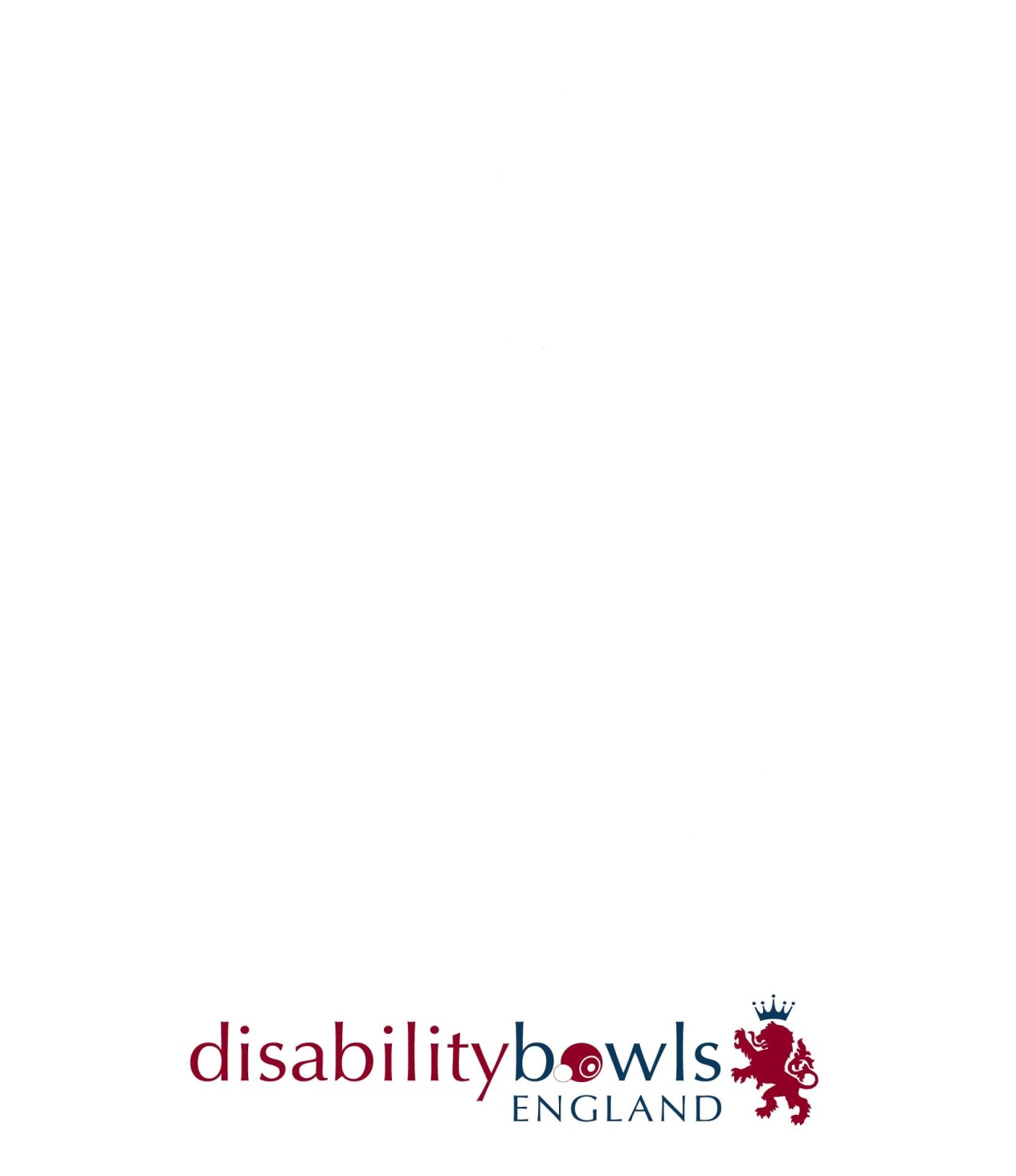 NATIONAL INDOOR UNCLASSIFIED SINGLESVenue  -  GEDLING IBC, FOXHILL ROAD, CARLTON, NOTTINGHAM NG4 1LD. Sunday 6th January, 2019. Players to report in by 9.15 for a 9.45am start.ENTRY FEE £5 PER PERSON.Entry open only to DBE members with a physical or sensory disability, without a classification. The competition will consist of 4 Bowl Singles..Dress Code  -  Generic DBE shirts or club top, navy or grey trousers/shorts.Please submit entry form with fee by December 10th 2018 to;Margaret Smith, Disability Bowls England, Gedling IBC, Foxhill Road, Carlton, Nottingham, NG4 1RL.£5 cheques made payable to ‘Disability Bowls England’.NAMEEMAILTEL NoCLUB